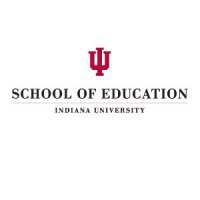 Dear New Tech American Studies Students:It is our understanding that your next project, “Imagining Vietnam: Creating Fan Fiction and Podcasts,” is related to your prior project, “Twittering in a Combat Zone,” in that you will be deepening your study of the Vietnam War and continuing your reading of The Things They Carried, though this time creating different products—fan fiction and podcasts.  We would like to participate with you in this project as beta-readers, and we would like to showcase your final projects in a display at the Indiana University School of Education and at a celebratory event where the best of the projects are shared with an audience from the School of Education.We would like to work one-on-one every Wednesday with second period New Tech students and electronically, via email and your class Ning, with fourth period students to make this beta-reading activity and subsequent celebration a reality.  The celebration needs to happen by the end of February, so we are giving you that as our due date for this work.  We are very excited about this coming project and can’t wait to begin working with you to make this idea a reality.Sincerely,M412/L512 Pre-service English TeachersMary Beth HinesJenna McWilliams